Faculty Member Profile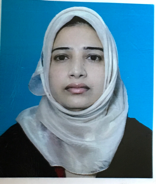 (Govt. degree College Ganderbal)Name.                             : Dr. Shaheena Rasool     Parentage	:Mr. Ghulam RasoolDate of Birth	               : 20-07-1980	Marital Status		:Married	Residential Address : Broadway Street, Naseembagh, Srinagar,House no. 5Village______________________________Tehsil_________________________________Town_______________________District :      SrinagarPin :    190006Contact Address/No.:7006939071Email:sheenedu@gmail.comCell no. : 7006939071Name of  the Department : Department of EducationDesignation : Assistant ProfessorCourses taught at:UG level : Educational sociology, educational philosophy, history of Indian education,early childhood care and education and guidance and counselling.            PG level :Educational qualifications:   Service rendered in different Colleges:(Attach Experience Certificate)Innovative processes developed in teaching and learning eg. PPTs, Study material, video lectures, Smarts Boards used etc. :Making use of PPTsParticipation in Curricular development: _________________________________  _______________________________________________________(attach document)Participation in Co-Curricular development(NSS/NCC/Sports etc.):Participated in various co-curricular activities being the member of sports committee. (attach document)Research, Scholarly, Professional and Scientific Activity (Give details as per format)Total Research experience:________________No. of publications in peer-reviewed journals:_____________(attach list)No. of books/ book chapters published as author or co-author:_____________(attach list)Major/Minor research projects completed: ________________Participation in Conferences/Symposia/Workshops/Seminars:                (Attach list)No. of Conferences attended_____________________  No. of Symposia attended______________________No. of Seminars attended _______________________   No. of Workshops attended _____________________Major Areas of Interest:________________________ Orientation/Refresher Course attendedContribution towards  Institution:                                                                                                                                                         Sign. Of facultyFormat for Research, Scholarly, Professional and Scientific Activity                                                                                                                                                         Sign. Of facultyQualification/DegreeSubjectUniversityYear of PassingB.EdGeneralKashmir University2003M.Ed (gold medalist)General Kashmir University2005SETEducationJammu University 2005P.hdEducation JamiaMilliaIslamia, New Delhi2014College/UniversityFromtoNo. of Years/MonthsGovt. degree college, Ganderbal December 2009Till date9 yearsSr. No.Title of the projectDate of sanction and durationGrant receivedFunding agencyStatus12YearFrom ToName of Academic Staff College201120th Jan19th FebKashmir university 20146th Feb26th FebKashmir University201525th July14th AugHRD (KU)20188th March28th MarchHRD (KU)S. No.2013,2014,2015,20162017,2018,2019Area of contributionConvener/Member12013,2014,2015,20162017,2018,2019Protocol/Hospitality CommitteeConvener22013,2014,2015,20162017,2018,2019College IQAC Cell/ NAACMember32013,2014,2015,20162017,2018,2019College Distance Education Co-ordinator42013,2014,2015,20162017,2018,2019College Stationary CommitteeCo-Convener52013,2014,2015,20162017,2018,2019College Discipline CommitteeMember62013,2014,2015,20162017,2018,2019College Grievance and Redressal Cell Member72013,2014,2015,20162017,2018,2019Library committeeMember82013,2014,2015,20162017,2018,2019Academic Monitoring CommitteeMember92013,2014,2015,20162017,2018,2019College Career Counselling CellMember10College Admission committee Member 11Women Empowerment CellCo-convenorS. No.Name of Conference/ Seminar etc.Organized byDates and YearNational/International/State/University levelAttended/Paper presented/Chaired session/Resource person etc.1Higher education in J and K – issues and challengesDirectorate of Distance Education (KU)18-19 March 2014NationalPresented a paper2Book reading and plagiarismAllama Iqbal Library (KU)23 April 2014StateAttended3Areas of priority and branches of knowledge Faculty of education (KU)17-18 Oct 2012NationalAttended4Contemporary approaches to teacher educationCluster University and Tata Institute of Social Sciences11-12th April 2018NationalAttended5Sustenance of quality in higher education with special reference to teacher education in J&KIQAC19-20thMarch 2015National Presented a paper6Global challenges to environment- social, political and scientific reformsGovt. Degree College, Ganderbal19th March 2016Participated7Applied linguistics in 21st century: Issues and perspectivesDepartment of Linguistics (KU)22-23rd March 2018NationalParticipated8Role of educational institutions in promoting women’s rightsCentre for Women’s Studies and Research8th March 2018UniversityParticipated913th session of Jammu And Kashmir Science Congress (JKSC)University of Kashmir2-4th April 2018StateParticipated10Mental health and stress managementP.G Department of Psychology (KU)23-24th Nov 2006NationalParticipated